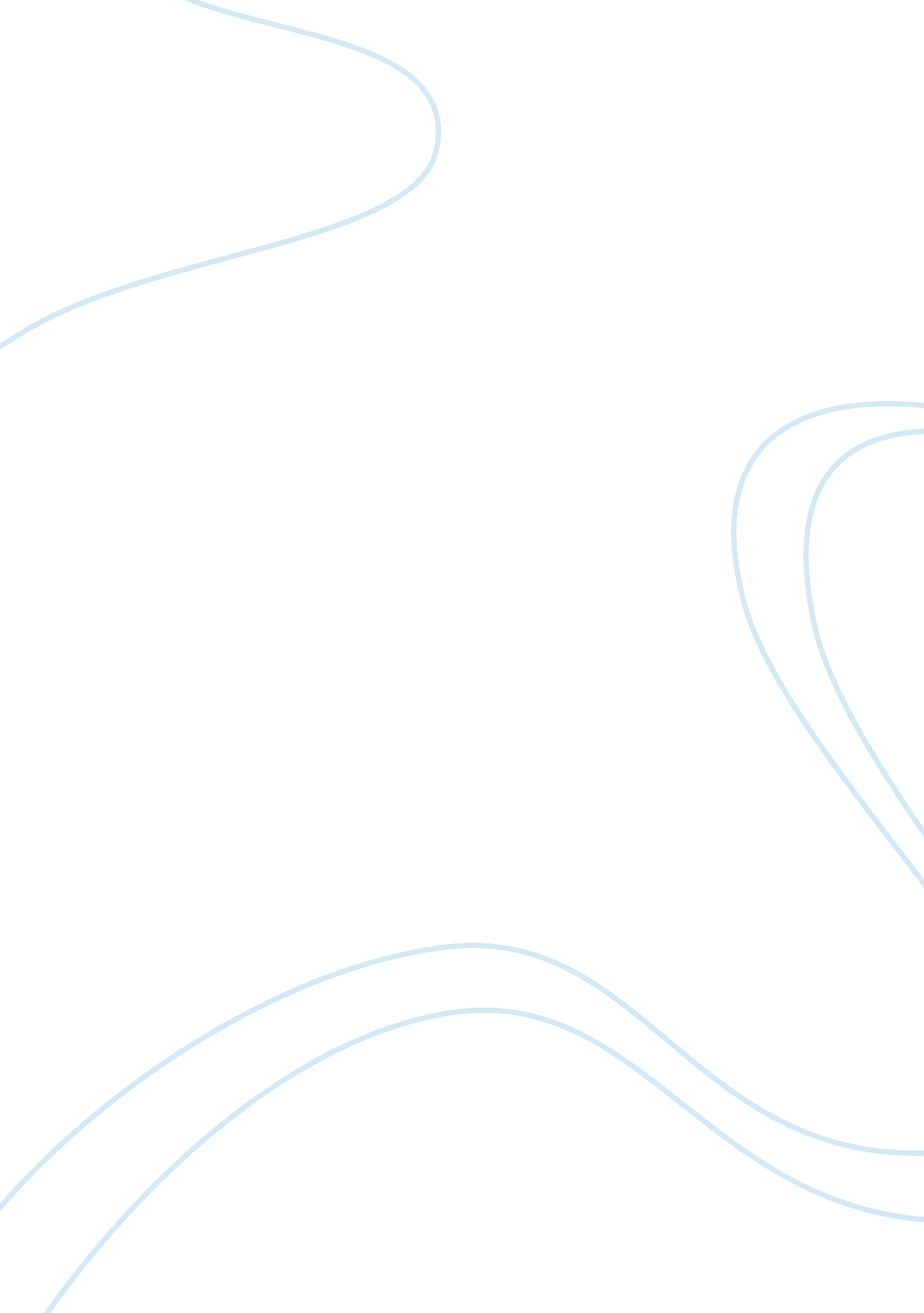 Of purpose to applying to universityScience, Biology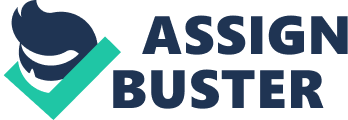 ment of Purpose One firmly believes that pursuing higher education is essential in one’s ultimate goal for personal and professional growth. Asan international student from Saudi Arabia, one is genuinely interested to specialize in the dual fields of biology and information technology, or specifically in bioinformatics. Given the opportunity to study in the United States is a dream come true since one acknowledges that specialized endeavors, such as bioinformatics, are more advanced than what educational institutions in Saudi Arabia could offer. In addition, one also recognizes that aside from this main personal objective, there is a firm desire to be an instrumental contributor to the development of my native country through this field of study. It was acknowledged that most of the students who reportedly graduated in the last decades focused on literary programs where professional careers in education and providing instructional approach through teaching have been appropriately satiated and addressed. 
Likewise, as affirmed from the narration of our prophet Mohammed, peace is upon him, when he said that we must look for knowledge everywhere. As such, this advice is put into application through fervent desire for traveling across countries for both leisure and educational pursuit. I believe that through being immersed in different cultures, traditions and languages, I would be able to personally experience and learn about people, arts, communication patterns, and current global trends. In addition, I contend that by travelling, it would provide me with the perfect opportunity to practice speaking and communicating through English, as my second language. Thus, I would like to develop greater proficiency in English through being enrolled in the university in the United States. 
The most important reason that made me choose bioinformatics as a field of study is my 
passion to delve into theories and concepts that integrate courses in biology, as well as in information technology. I recognize that contemporary organizations have applied advanced discoveries in the field of biology, or the study of life; as well as in vast technological advancements in information and the use of computers, the internet, as well as other technical fields. In addition, since graduates from this particular field are still rare in Saudi Arabia, I plan to share the fruits of the knowledge to be gained from the program to my country through helping in its growth and development within this discipline. I am most grateful for the government for according me with a scholarship to enable me to pursue higher education in the United States. 
As an individual, I have exhibited exemplary skills working within a group and embarking in various research studies, as well as laboratory works. I trained in a hospital in the virology and immunology departments and was given due autonomy. This is where I confirmed my desire and commitment to further pursue higher education in the field of bioinformatics. I am a diligent learner and a firm believer in hard work, persistence and conformity to adhere to ethical, moral, and legal standards. I envision to be a good ambassador to my country and to share the knowledge and skills to be gained from your university. I will be a good messenger to tell my people about your beautiful country, the traditions, habits, and all aspects of your social and academic life. I am therefore looking forward to receive your approval for admission in your respectable university and this will definitely assist in the fulfillment of my personal and professional goals which would lead to a rewarding and fruitful life. 